Publicado en Sevilla el 04/01/2023 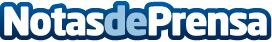 Las casas de madera prefabricadas, solo se necesita una semana para montarlasIndustrias Deymo se hace eco de la información aportada por El Español sobre la mini casa de madera que se puede construir en una semanaDatos de contacto:Industrias Deymo955 66 28 80Nota de prensa publicada en: https://www.notasdeprensa.es/las-casas-de-madera-prefabricadas-solo-se Categorias: Bricolaje Interiorismo Servicios Técnicos Hogar http://www.notasdeprensa.es